ФЕДЕРАЛЬНАЯ СЛУЖБА ПО НАДЗОРУ В СФЕРЕ  ЗАЩИТЫ ПРАВ ПОТРЕБИТЕЛЕЙ И БЛАГОПОЛУЧИЯ ЧЕЛОВЕКА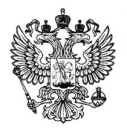 УПРАВЛЕНИЕ ФЕДЕРАЛЬНОЙ СЛУЖБЫ ПО НАДЗОРУ В СФЕРЕ ЗАЩИТЫ ПРАВ ПОТРЕБИТЕЛЕЙ И БЛАГОПОЛУЧИЯ ЧЕЛОВЕКА ПО ИРКУТСКОЙ ОБЛАСТИ(Управление Роспотребнадзора по Иркутской области)ГЛАВНЫЙ ГОСУДАРСТВЕННЫЙ САНИТАРНЫЙ ВРАЧ ПО ИРКУТСКОЙ ОБЛАСТИП О С Т А Н О В Л Е Н И Е	Я, Главный государственный санитарный врач по Иркутской области А.Н.Пережогин, проанализировав информацию о проведении комплекса мероприятий по подготовке к предстоящему эпидсезону распространения гриппа и ОРВИ 2016-2017гг отмечаю, что в структуре острых респираторных заболеваний грипп является наиболее социально значимой инфекцией, в связи с возможностью практически одномоментного вовлечения в эпидпроцесс широких слоёв  населения. К группам риска инфицирования гриппом относятся дети, посещающие детские организованные коллективы, студенты, взрослые, профессиональная деятельность которых связана с оказанием медицинской помощи, образовательной деятельностью, оказанием услуг населению. Грипп представляет большую опасность из-за развития серьезных осложнений, особенно у детей до 5 лет, беременных женщин, лиц с хроническими заболеваниями сердца, легких, метаболическим синдромом, лиц старше 60 лет и других. Одним из основных и наиболее эффективных методов снижения интенсивности  распространения вируса гриппа в период сезонной активности его циркуляции, является иммунизация населения против гриппа.	На основании изучения антигенной и генетической структуры циркулирующих вирусов гриппа на сезон 2016–2017гг. рекомендован следующий штаммовый состав противогриппозных вакцин:- A/Калифорния/7/2009 (H1N1) pdm09-подобный вирус;- A/Гонг Конг/4801/2014 (H3N2) - подобный вирус;- B/Брисбен/60/2008 - подобный вирус.	В осенний период 2016 года ожидается поставка в область 930 000 доз противогриппозных вакцин отечественного производства за счёт средств федерального бюджета, из них 548500 доз для взрослого населения и 381490 доз для детей. Всего в рамках национального календаря планируется привить 929990 человек (с учётом 2-кратной иммунизации 10000 детей до 3-х лет, ранее не получавших прививки против гриппа). Данная вакцина будет использована для вакцинации против гриппа детей с 6 месяцев, учащихся 1 - 11 классов,  обучающихся в профессиональных образовательных организациях и образовательных организациях высшего образования, а так же взрослых, работающих по отдельным профессиям и должностям (работников медицинских и образовательных организаций, транспорта, коммунальной сферы, беременных женщин, взрослых старше 60 лет, лиц, подлежащих призыву на военную службу и лиц с хроническими заболеваниями, в том числе с заболеваниями легких, сердечно -сосудистыми заболеваниями, метаболическими нарушениями и ожирением.	Первая партия противогриппозных вакцин поступила в область в количестве 270900 доз. Министерством здравоохранения Иркутской области подготовлены  распорядительные документы по распределению противогриппозных вакцин среди медицинских организаций области.	В предыдущую прививочную кампанию 2015г благодаря активной работе всех заинтересованных служб области в осенний период 2015 года привито против гриппа 715267 жителей области, что составило 30 % от  общей численности населения (при общероссийском показателе 31,3%). Из них в рамках национального календаря профилактических прививок привито 675000, из других источников  − 40267 человек.Охват прививками по контингентам составил: среди медицинских работников и работников образования около 85 %, детей от 6 мес. до 7 лет – 65 %, школьников  с 1 по 11 классы – 57 %, студентов  – 70 %,  лиц старше 60 лет – 82 %, прочих контингентов – 85 %. 	Наиболее низкие показатели охвата прививками против гриппа в группах риска отмечаются среди детей посещающих образовательные учреждения. При этом в ряде учреждений показатели охвата составляют даже менее 30 %, что снижает эффективность профилактического потенциала иммунизации против гриппа. При проведении вакцинации против гриппа детей, посещающих образовательные учреждения, важную роль играет взаимодействие администрации учреждений образования и медицинских работников прививочных бригад. В тех образовательных организациях, где руководитель занимает активную позицию по проведению прививок против гриппа и организована разъяснительная информационная работа среди педагогического коллектива и родителей о пользе и необходимости  иммунизации против гриппа, минимимизированы отказы от прививок, и как следствие не прерывается учебно-воспитательный процесс в период эпидемического распространения  гриппа. 	На основании сведений мониторинга за посещаемостью и отсутствующими по причине гриппа и ОРВИ в период эпидемического распространения этих инфекций в прошедший эпидсезон (2015-2016гг) применялись меры по разобщению с приостановлением учебного процесса в образовательных учреждениях среди детей, посещающих образовательные организации, в том числе с полным закрытием в 224-х общеобразовательных учреждениях (21,1,3 % от общего количества школ),  73 детских дошкольных учреждениях (7,7 %) и 2-х колледжах (1,8 %). Частично закрывались 139 классов в 50 школах и 208 групп в 131 детском дошкольном учреждении. При этом необходимо учитывать, что прошедший эпидсезон гриппозной инфекции по своему эпидемическому распространению носил достаточно умеренный характер. При повышении интенсивности вовлечения в эпидпроцесс детского населения социально-экономический ущерб может значительно увеличиться.	Обязательной вакцинации против гриппа подлежат лица, призывающиеся на военную службу. Однако вопрос организации прививок против гриппа в прошедшую прививочную кампанию для данного контингента не был решён в ряде муниципальных образований области, так не проводилась иммунизация лиц призывного возраста против гриппа в гг. Ангарске, Шелехове, Усолье-Сибирском, Черемхово, Усть-Илимске, Саянске, Зиме, Нижнеудинске, в Зиминском, Казачинско- Ленском,  Качугском, Куйтунском, Нижнеилимском, Слюдянском, Усольском,  Нижнеудинском, Усть-Илимском, Усть-Удинском, Ольхонском районах. Не обеспечена полнота проведения иммунизации данного контингента в гг. Иркутске, Тулуне, Тулунском районе.	Управлением Роспотребнадзора по Иркутской области неоднократно актуализировалась проблема необходимости допуска к работе в образовательные организации сотрудников привитых в рамках национального календаря профилактических прививок. Однако при проверках детских садов, школ, колледжей, ВУЗов и других объектов, обеспечивающих образовательные услуги населению выявляется допуск не привитых сотрудников к работе. При этом руководители образовательных учреждений трактуют законодательство, предоставляющее право граждан на отказ от прививки без учёта особого требования, которое предусмотрено пунктом 2 статьи 5 Федерального закона от 17 сентября 1998 года N 157-ФЗ «Об иммунопрофилактике инфекционных болезней» и пункта 12 перечня Постановления Правительства Российской Федерации от 15 июля . N 825 « Об утверждении перечня работ выполнение которых связано с высоким риском заболевания инфекционными болезнями и требует обязательного проведения профилактических прививок».	Ежегодно при проведении прививочной кампании против гриппа медицинские работники сталкиваются с проблемой антипрививочных настроений, в том числе и среди контингентов составляющих группу риска инфицирования и тяжёлого течения гриппа. Этому способствует активная антивакцинальная пропаганда через интернет-сайты. В связи, с чем необходимо активизировать разъяснительную работу с населением с использованием современных форм информационного освещения  вопросов иммунизации, в том числе против гриппа при взаимодействии всех заинтересованных ведомств области.	В целях обеспечения иммунизации против гриппа населения области, а также соблюдения условий безопасности проведения прививочной кампании против гриппа в 2016 году в соответствии с п. 1 статьи 51 Федерального закона Российской Федерации от 30 марта . N 52-ФЗ «О санитарно-эпидемиологическом благополучии населения», статьями 4,5,9,11,12,13,15,17 Федерального закона Российской Федерации от 17 сентября . N 157-ФЗ «Об иммунопрофилактике инфекционных болезней», пп 8.2-8.4, 11.1-11.11СП 3.1.2.3117-13 «Профилактика гриппа и других острых респираторных вирусных инфекций», п.18.1-18.10 СП 3.1/3.2.3146-13 «Общие требования по профилактике инфекционных и паразитарных болезней».ПОСТАНОВЛЯЮ:1. Главам муниципальных образований области рекомендовать:1.1. Осуществлять контроль за ходом проведения прививочной кампании против гриппа с принятием мер по увеличению охвата прививками против гриппа не менее 40% от общей численности населения в разрезе муниципальных образований с завершением иммунизации в срок до 15.10.2016 года;1.2. Обеспечить координацию и взаимодействие всех заинтересованных служб для оказания содействия медицинским работникам в проведении прививочной кампании против гриппа, в том числе по проведению предварительного информирования населения о дате проведении вакцинации против гриппа для организации иммунизации населения в отдаленных и труднодоступных населенных пунктах в соответствии с утверждённым графиком выездов прививочных бригад;1.3. Информировать руководителей организаций независимо от организационно-правовой формы о необходимости организовать вакцинацию сотрудников против гриппа в осенний период .2. Министру здравоохранения Иркутской области (О.Н.Ярошенко), руководителям лечебно-профилактических организаций, осуществляющих иммунизацию населения рекомендовать:2.1. Организовать проведение иммунизации против гриппа контингентов, предусмотренных национальным календарем профилактических прививок, а также других групп населения с соблюдением требований  санитарного законодательства;2.2. Обеспечить постоянный мониторинг за ходом прививочной кампании против гриппа с завершением иммунизации основных контингентов подлежащих иммунизации против гриппа: детей посещающих детские дошкольные учреждения, учащихся 1 - 11 классов, обучающихся в профессиональных образовательных организациях и образовательных организациях высшего образования, работников медицинских и образовательных организаций, транспорта, коммунальной сферы, лиц старше 60 лет, лиц, подлежащих призыву на военную службу и лиц с хроническими заболеваниями в срок до 15.10. 2016 года;2.3. Осуществлять постоянный контроль за оперативным распределением, своевременным получением противогриппозных вакцин, соблюдением надлежащих условий транспортирования и хранения противогриппозных вакцин на всех уровнях холодовой цепи до завершения прививочной кампании;2.4. Провести дополнительный инструктаж медицинских работников, осуществляющих иммунизацию населения по вопросам организации и проведения прививочной кампании против гриппа, обеспечения условий безопасности иммунизации в срок до 05.09.2016;2.5. Организовать работу медицинских организаций с обеспечением доступности проведения прививок против гриппа для детей и взрослых (осмотра перед прививкой и режима работы прививочного кабинета) с 05.09.2016;.2.6. Сформировать выездные прививочные бригады для проведения выездной вакцинации в организованных коллективах детей и взрослых, с утверждением графика работы по датам и объектам проведения иммунизации до 05.09.2016 с постоянным контролем его выполнения;2.7. Довести до сведения руководителей учреждений, организаций график выездной вакцинации, для обеспечения информирования подлежащих вакцинации против гриппа о дате проведения иммунизации и предоставления надлежащих условий для проведения прививок в срок до 06.09.2016; 2.8. Предусмотреть комплекс мероприятий по охвату прививками населения в отдаленных и труднодоступных населенных пунктах, а также на врачебно-фельдшерских участках, не имеющих постоянных медицинских работников в срок до 05.09.2016;2.9. Организовать взаимодействие с руководителями муниципальных образований по проведению предварительного информирования населения о дате проведения вакцинации против гриппа для организации иммунизации населения в отдаленных и труднодоступных населенных пунктах в срок до 06.09.2016;2.10. Оснастить прививочные бригады в соответствии с нормативными требованиями по организации и обеспечению безопасности иммунизации, предусмотрев выделение транспорта для выезда прививочных бригад в срок до  05.09.2016;2.11. Информировать Управление Роспотребнадзора по Иркутской области и его территориальные отделы о случаях нарушения требований санитарного законодательства руководителями в части принятия мер по проведению специфической профилактики гриппа и оказания содействия медицинским работникам в проведении иммунизации в соответствии с пунктами 8.3, 11.10 СП 3.1.2.3117-13 «Профилактика гриппа и других острых респираторных вирусных инфекций» при выявлении нарушений  до завершения прививочной кампании;2.12. Обеспечить достоверность учета прививок, а также своевременное представление отчетных форм в установленном порядке. Сведения о проведенных прививках против гриппа обязательно вносить в личные медицинские книжки во время проведения прививочной кампании;2.13. При наличии медицинского отвода на дату проведения вакцинации лицам, профессиональная деятельность которых регламентирует обязательное проведение прививок против гриппа, оформлять медицинские справки с указанием срока медицинского отвода с дачей рекомендаций по дальнейшей тактике иммунизации против гриппа;2.14. Обеспечить иммунизацию против гриппа лиц, подлежащих призыву на военную службу в осенне-зимний и весенне-летний периоды 2016-2017гг в медицинских организациях области вакциной, поступившей для проведения прививок в рамках национального календаря, с контролем 100% охвата прививками против гриппа данного контингента в срок до 15.10.2016;2.15. Принять дополнительные меры по повышению охвата прививками против гриппа групп риска инфицирования и тяжёлого течения и осложнений после гриппа в период проведения прививочной кампании;  2.16. Активизировать разъяснительную работу по информированию населения о пользе проведения профилактических прививок против гриппа, о негативных последствиях отказов от профилактических прививок, в том числе с использованием интернет-сайтов медицинских и образовательных организаций с 05.09.2016;2.17. Представить итоговый отчет в Управление Роспотребнадзора по Иркутской области и его территориальные отделы о проведённой иммунизации в разрезе контингентов, подлежащих прививкам против гриппа в рамках национального календаря и привитых за счет иных средств, в срок до 20.10.2016.3. Генеральному директору ООО «Иркутская областная оптово-снабженческая база» (Ю.И. Сланченко) рекомендовать: 3.1. Немедленно информировать Министерства здравоохранения  Иркутской области и Управление Роспотребнадзора по Иркутской области о поступлениях противогриппозных вакцин;3.2. Обеспечить приоритетную выдачу противогриппозных вакцин медицинским организациям области в соответствии с распорядительными документами с соблюдением требований к  транспортировке  вакцин;3.3. Проводить мониторинг получения противогриппозных вакцин медицинскими организациями области с направлением информации в  Министерство здравоохранения Иркутской области и Управление Роспотребнадзора по Иркутской области в еженедельном режиме до 11 часов пятницы с 02.09.2016 до полного завершения выдачи противогриппозных вакцин.4. Министру образования Иркутской области (В.В. Перегудовой), руководителям органов управления образованием муниципальных образований области рекомендовать подготовить распорядительные документы по обеспечению проведения прививочной кампании против гриппа детям, посещающих дошкольные образовательные учреждения, учащимся 1 - 11 классов, обучающимся в профессиональных образовательных организациях, работникам образовательных учреждений в срок до 05.09.2016.5. Руководителям образовательных учреждений области рекомендовать:5.1. Обеспечить содействие лечебно-профилактическим организациям в организации и проведении иммунизации против гриппа детей, посещающих дошкольные образовательные учреждения, учащихся 1 - 11 классов, обучающихся в профессиональных образовательных организациях и образовательных организациях высшего образования, работников образовательных учреждений с завершением прививочной кампании в срок до 15.10.2016г; 5.2. Взять на контроль наличие прививок против гриппа у работников образовательных учреждений в соответствии п. 12 Постановления Правительства Российской Федерации от 15.07.1999 № 825 «Об утверждении перечня работ, выполнение которых связано с высоким риском заболевания инфекционными болезнями и требует обязательного проведения профилактических прививок» с внесением сведений  в личные медицинские  книжки  работников;5.3. Контролировать наличие прививок против гриппа в осенний период 2016 года у вновь поступающих на работу в образовательные учреждения;5.4. В рамках взаимодействия с медицинскими работниками активизировать информационно - разъяснительную работу по вопросам иммунизации против гриппа с использованием интернет-сайтов образовательных учреждений  с 05.09.2016. 6. Руководителям высших и средних специальных учебных заведений рекомендовать:6.1. Оказывать содействие медицинским работникам в проведении иммунизации против гриппа, обеспечив условия для проведения прививочной кампании против гриппа среди студентов и сотрудников с 05.09.2016;6.2. Взять на контроль наличие прививок против гриппа у работников образовательных учреждений в соответствии п. 12 Постановления Правительства Российской Федерации от 15.07.1999 № 825 «Об утверждении перечня работ, выполнение которых связано с высоким риском заболевания инфекционными болезнями и требует обязательного проведения профилактических прививок» с внесением сведений  в личные медицинские книжки работников;6.3. Принять дополнительные меры по повышению охвата прививками против гриппа студентов и преподавателей в срок с 05.09.2016 до завершения прививочной  кампании; 6.4. Проводить систематическую разъяснительную работу среди студентов и сотрудников по вопросам иммунопрофилактики гриппа, в том числе с использованием интернет-сайтов образовательных организаций с 05.09.2016.7. Министру социального развития опеки и попечительства Иркутской области (В.А. Родионову) рекомендовать подготовить распорядительные документы по организации и  проведению прививочной кампании против гриппа  в подведомственных учреждениях в срок до 05.09.2016.8. Руководителям учреждений социального обеспечения области рекомендовать:8.1. Обеспечить содействие лечебно-профилактическим организациям в проведении иммунизации против гриппа сотрудников, лиц находящихся в учреждениях социального обеспечения  до завершения прививочной кампании;8.2. Проконтролировать наличие сведений о проведённой прививке против гриппа в текущую прививочную кампанию в личных медицинских книжках работников учреждений социального обеспечения в срок до 15.10.2016;8.3. Организовать систематическое информирование работников и контингентов учреждений соцобеспечения о необходимости иммунизации против гриппа с 05.09.2016.9. Руководителям предприятий, учреждений, организаций вне зависимости от ведомственной принадлежности и форм собственности рекомендовать:9.1. Организовать проведение профилактических прививок против гриппа среди работающих в срок до 15.10.2016;9.2. Оказывать содействие учреждениям здравоохранения в проведении иммунизации против гриппа: согласование даты проведения вакцинации и обеспечение условий для работы выездной прививочной бригады, оповещение сотрудников, организация работы с возможным перерывом для проведения иммунизации и др.;9.3. В случае отсутствия возможности соблюдения требования для работы выездной прививочной бригады на рабочем месте рекомендуется обеспечить, по согласованию с территориальной медицинской организацией, проведение прививок, подвоз (явку) сотрудников в прививочный кабинет лечебного учреждения.10. Руководителям предприятий, учреждений, организаций вне зависимости от ведомственной принадлежности и форм собственности, сотрудники которых не относятся к контингентам, подлежащим иммунизации в рамках национального календаря профилактических прививок рекомендовать организовать вакцинацию против гриппа, предусмотрев выделение ассигнований на закупку противогриппозных вакцин для иммунизации сотрудников с завершением иммунизации в срок до 15.10.2016.11. Начальнику отдела эпидемиологического надзора Управления Роспотребнадзора по Иркутской области (И.Н.Лисянской), начальникам территориальных отделов Управления Роспотребнадзора по Иркутской области:11.1. Осуществлять контроль за своевременным получением противогриппозных вакцин медицинскими учреждениями на территории обслуживания с ООО «Иркутская областная оптово-снабженческая база» до полного завершения выдачи противогриппозных вакцин;  11.2. Проводить мониторинг за ходом прививочной кампании в муниципальных образованиях области;11.3. При необходимости принимать меры по обеспечению своевременного проведения прививок против гриппа и завершения прививочной кампании с заслушиванием руководителей медицинских и других организаций не обеспечивающих выполнение данного Постановления на заседаниях санитарно- противоэпидемических комиссий;11.4. Обеспечить контроль при проведении проверок за ходом иммунизации против гриппа, соблюдением условий безопасности иммунизации (температурного режима при транспортировке и хранении противогриппозных вакцин, порядка оформления допуска с осмотром перед прививкой и проведением термометрии, асептики и антисептики, наблюдением в поствакцинальный период), достоверностью внесения сведений в медицинскую документацию (в том числе в личные медицинские книжки) до завершения  прививочной кампании;11.5. Активизировать информационную работу с руководителями предприятий, организаций по вопросам проведения иммунизации против гриппа, а так же с населением о необходимости проведения профилактических прививок против гриппа, целях и результатах прививочной кампании, а также о негативных последствиях отказов от профилактических прививок до завершения  прививочной кампании.12. Руководителям средств массовой информации рекомендовать регулярное освещение вопросов необходимости проведения профилактических прививок против гриппа и результатах проведения прививочной кампании против гриппа.13. Контроль за выполнением данного Постановления возложить на заместителя руководителя Управления Роспотребнадзора по Иркутской области Н.П. Сафронова.31.08.2016                                         Иркутск№37О  проведении прививочной кампании против гриппа в 2016г